Table of Contents7.1	PA2022064 - Use of the Existing Dwelling for a Retail Premise (Pharmacy) and a Reduction in Car Parking (two car spaces) at 56 Urquhart Street, GordonAttachment 1	Proposed Plans	47.2	PA2021224 - Development and Use of a Dwelling at 493 Swans Road, DarleyAttachment 1	Dwelling Plans	7Attachment 2	Farm Management Plan	187.3	PA2021240 Variation of Restrictive Covenant AD159230W at 10 Parkside Drive, Hopetoun ParkAttachment 1	Proposed plans	24        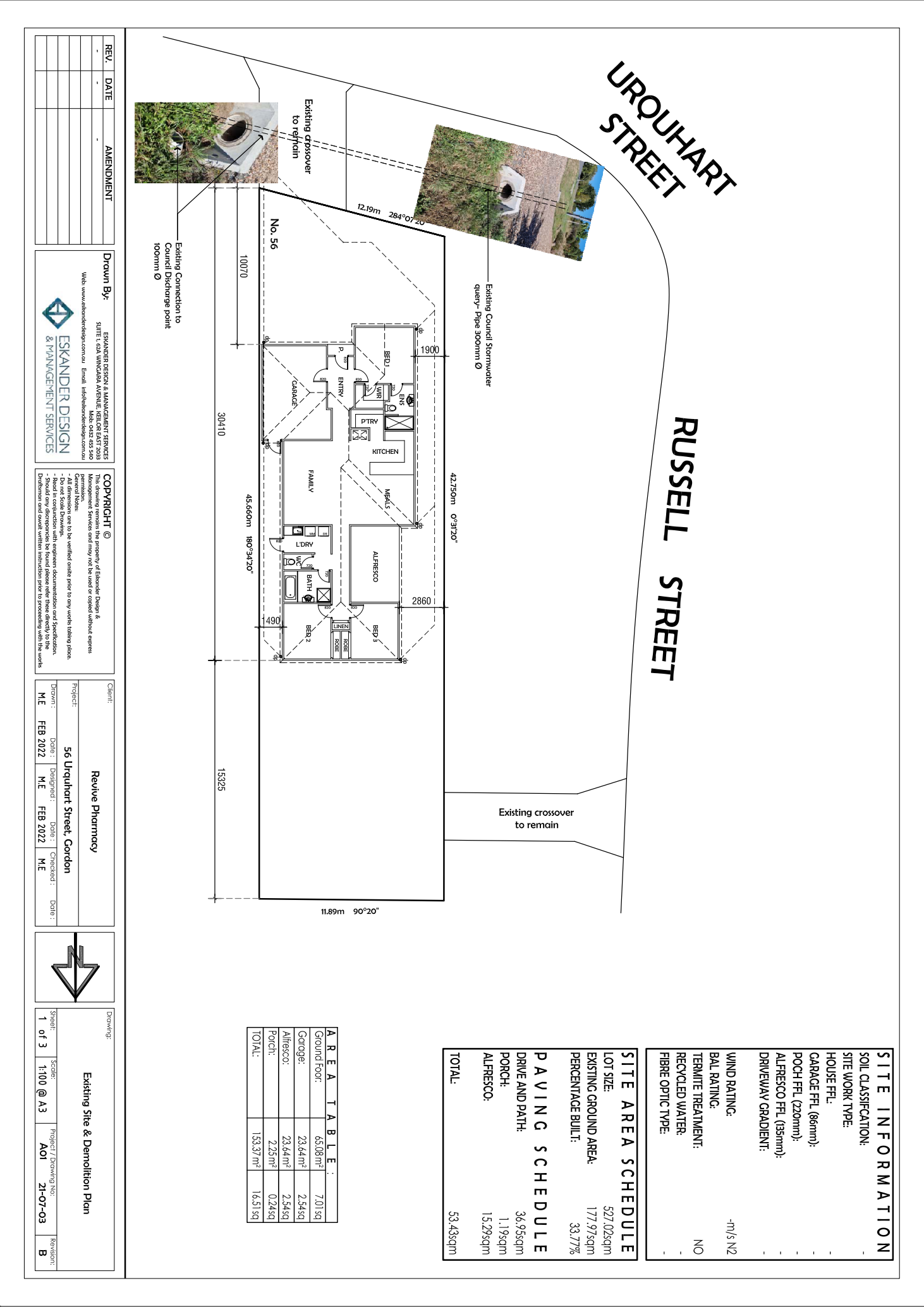 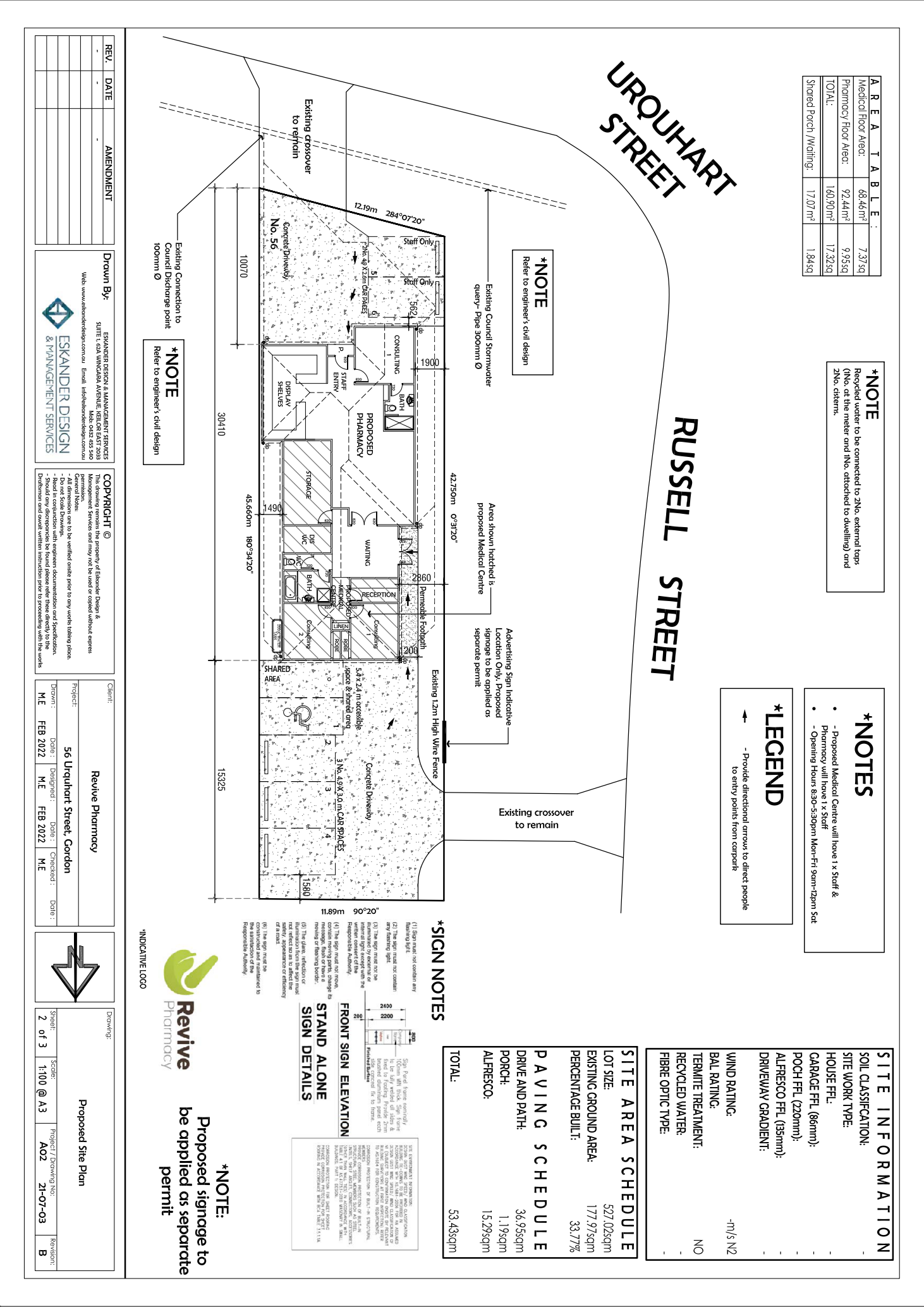 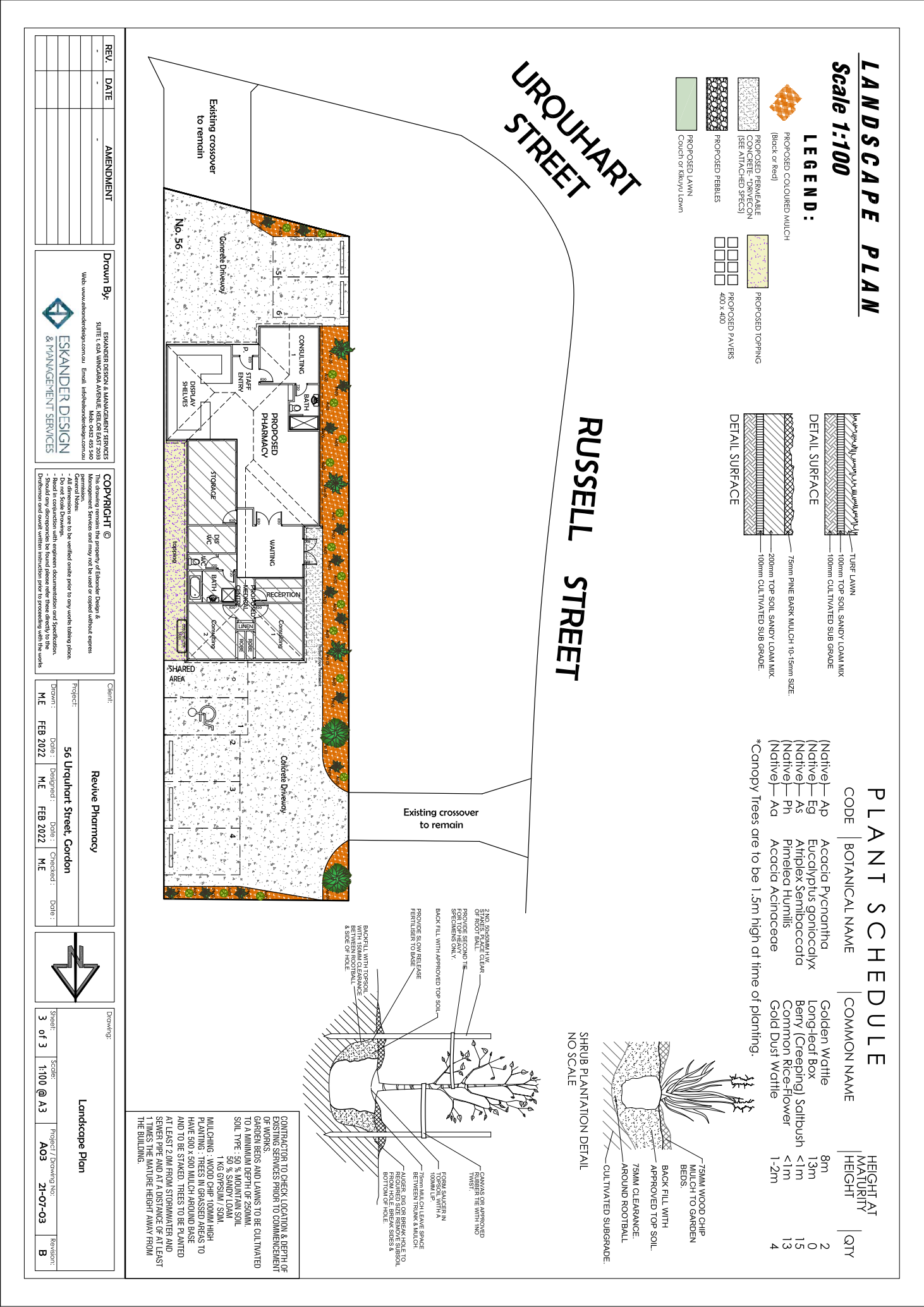 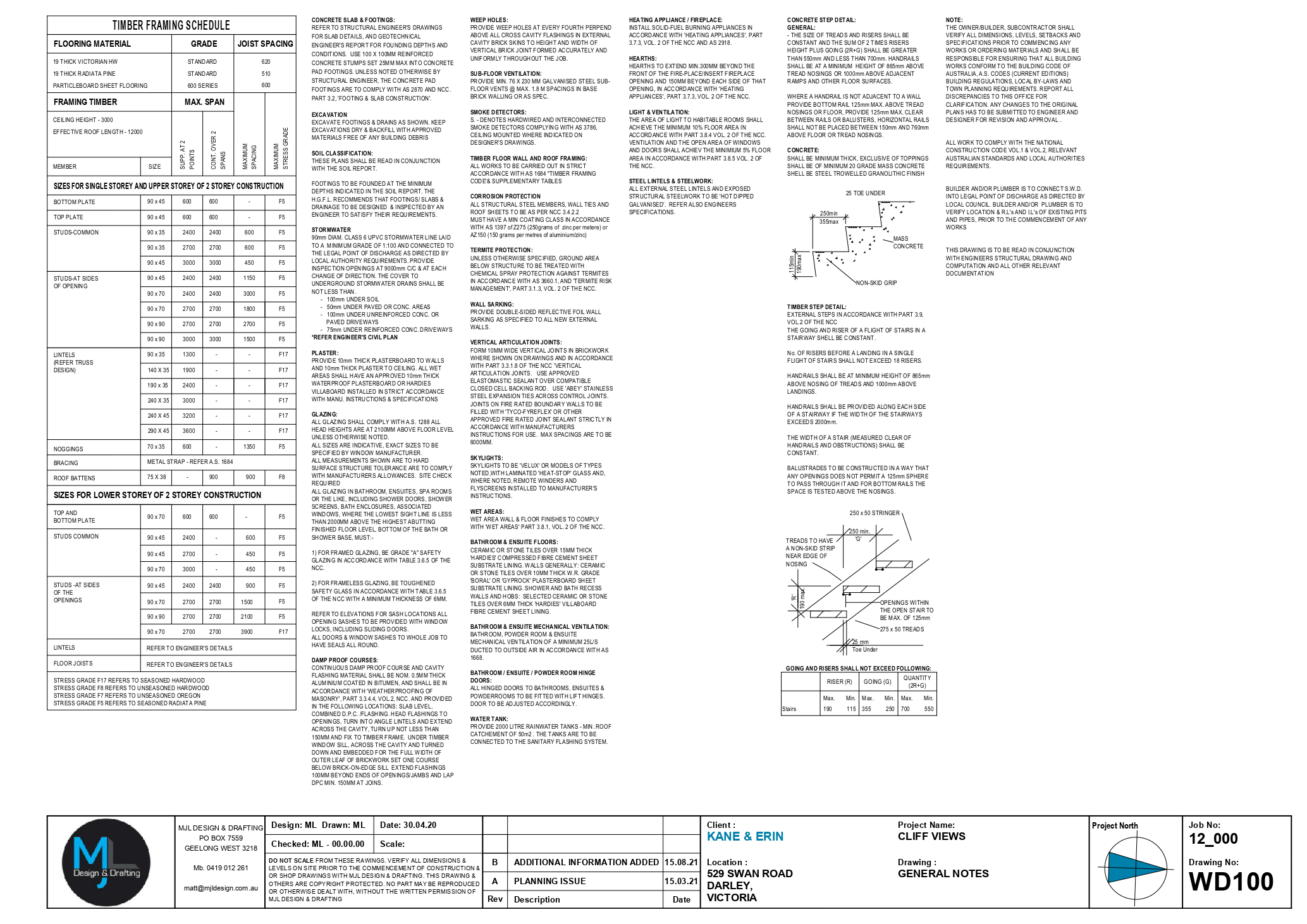 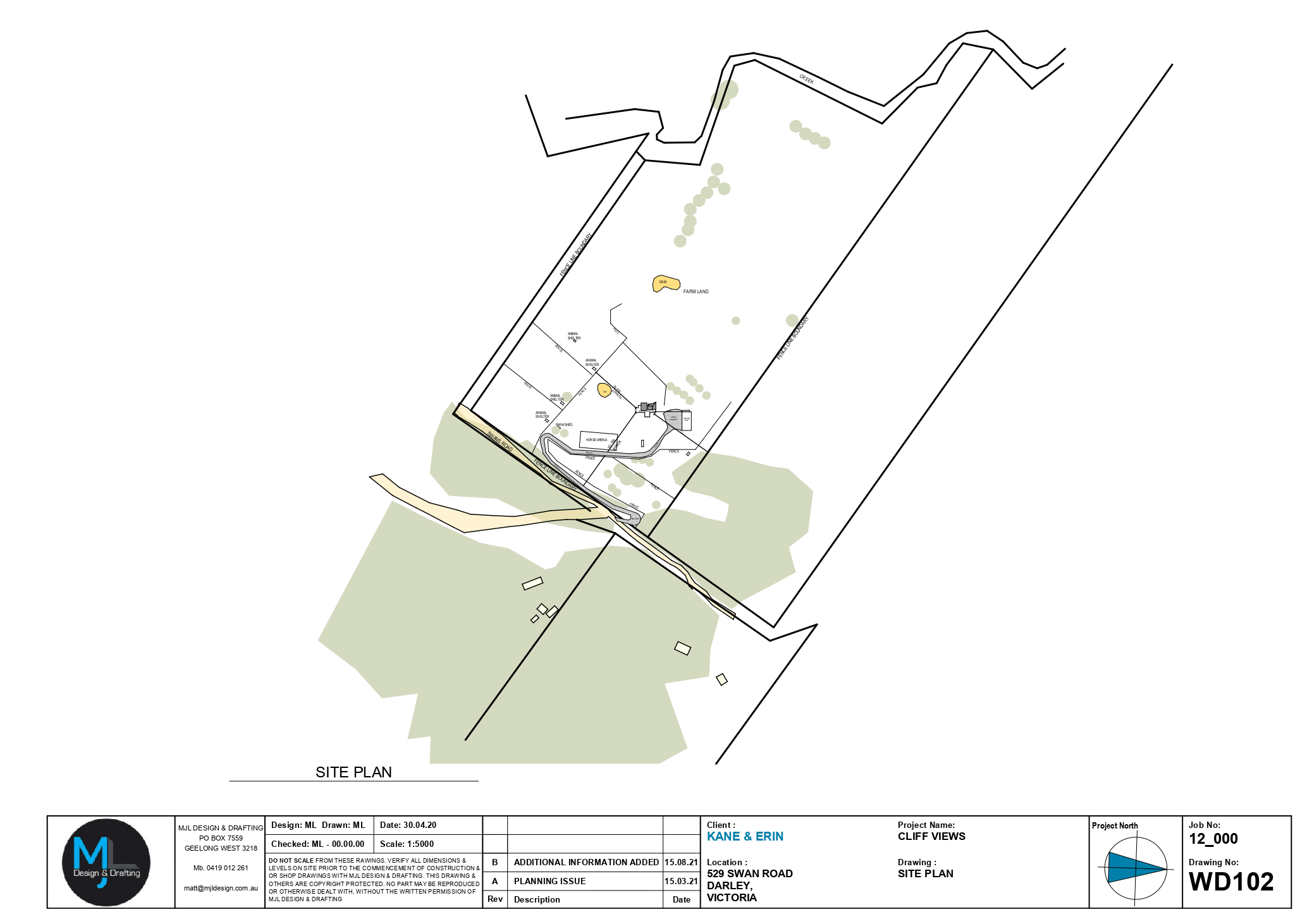 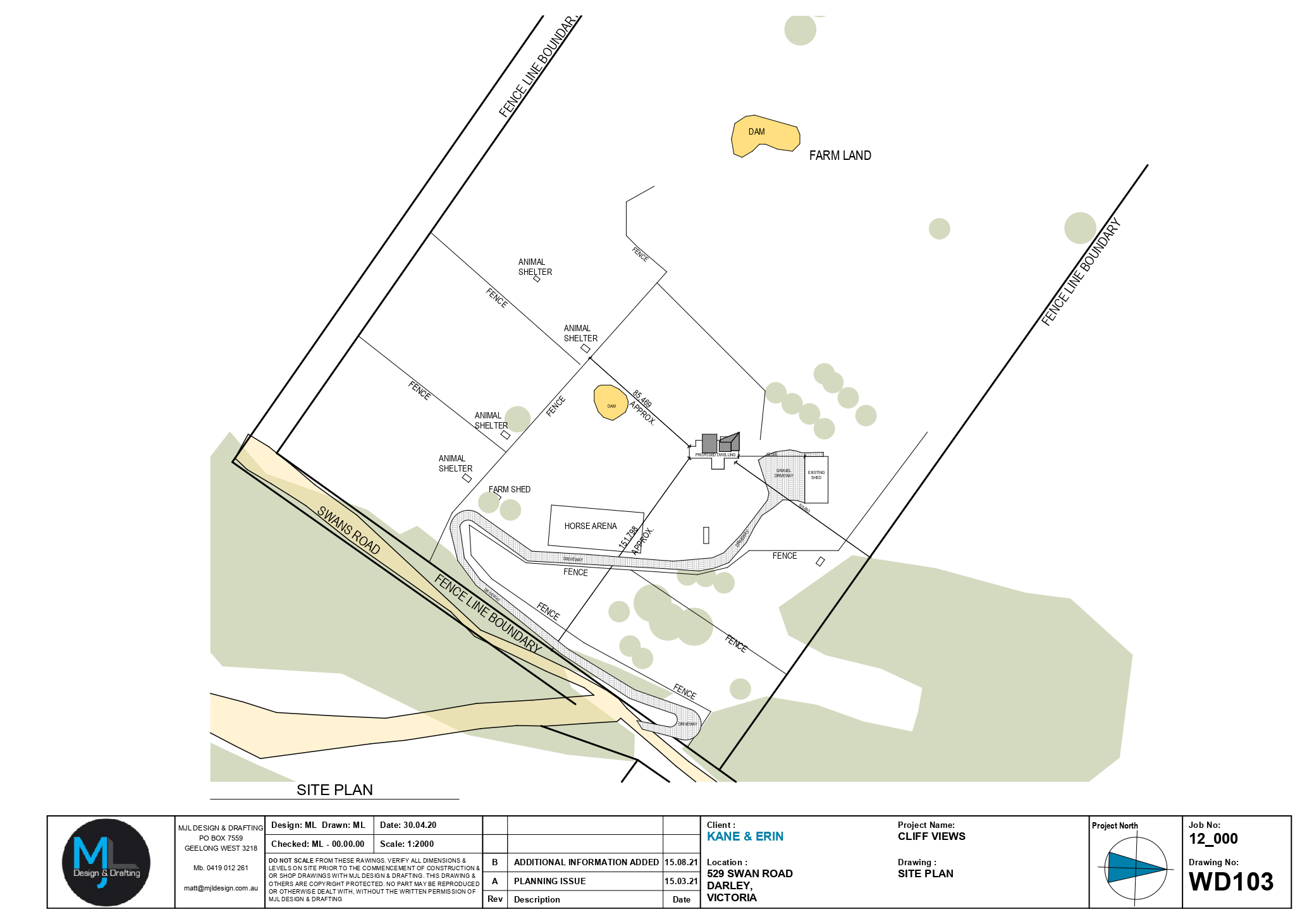 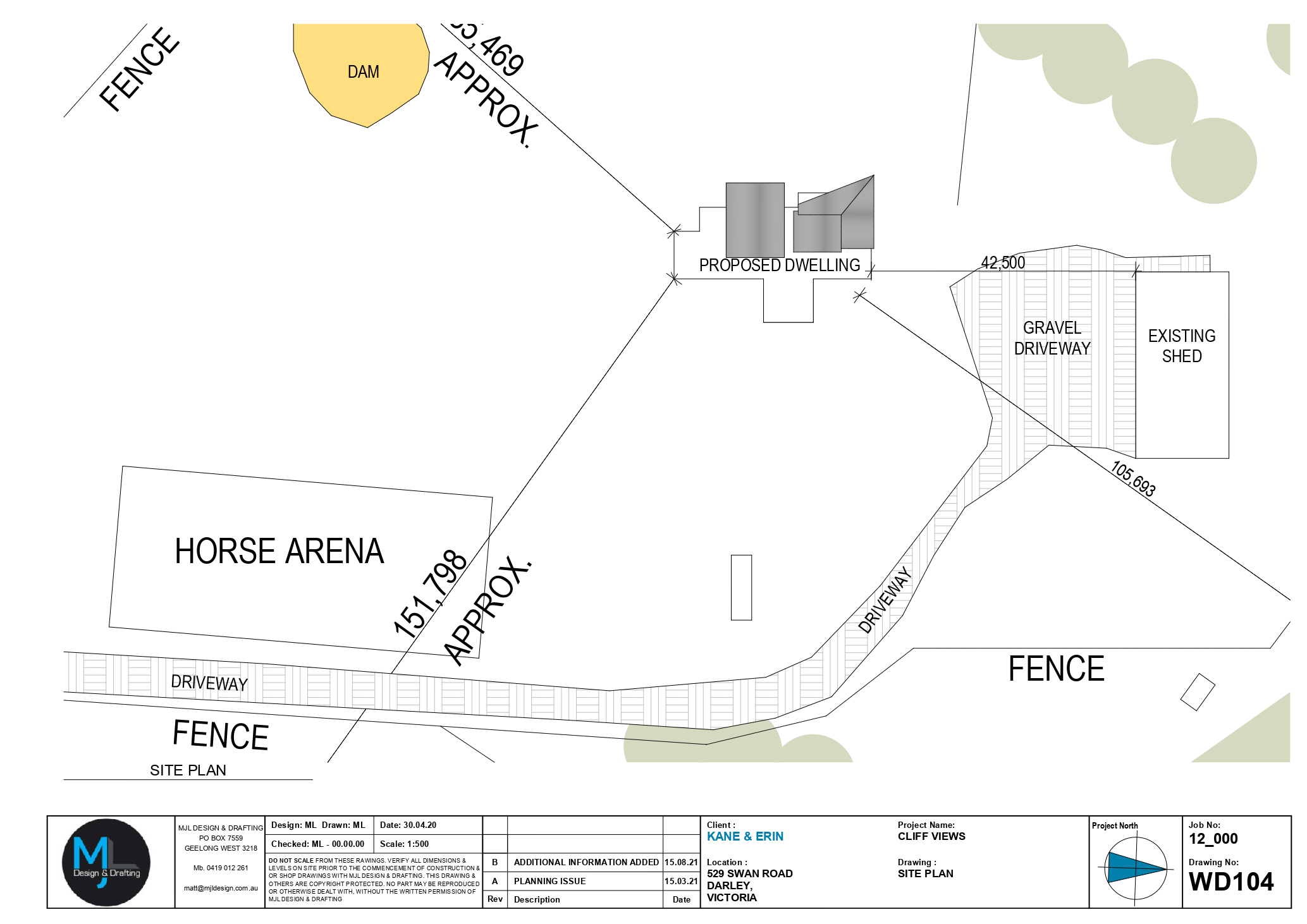 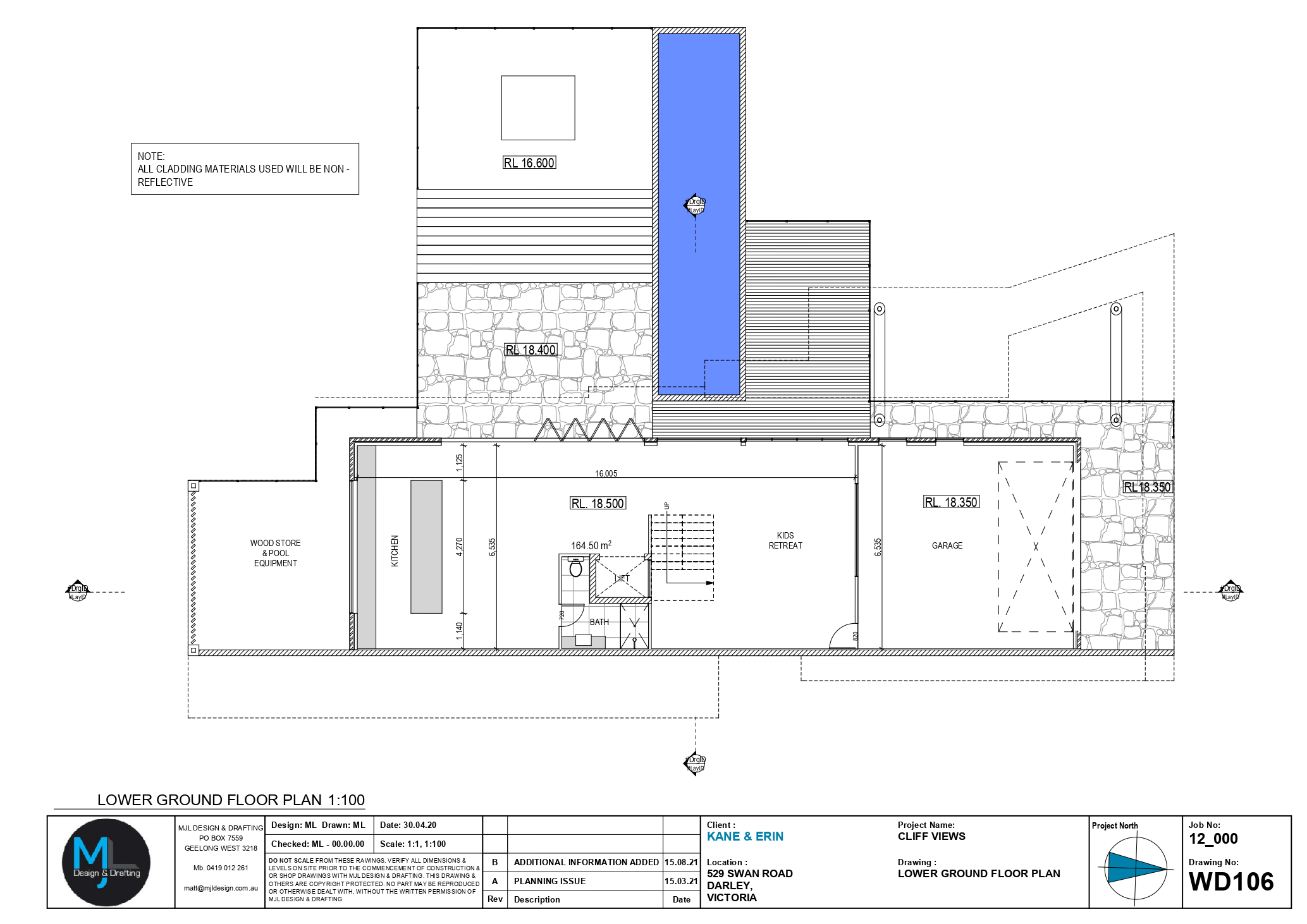 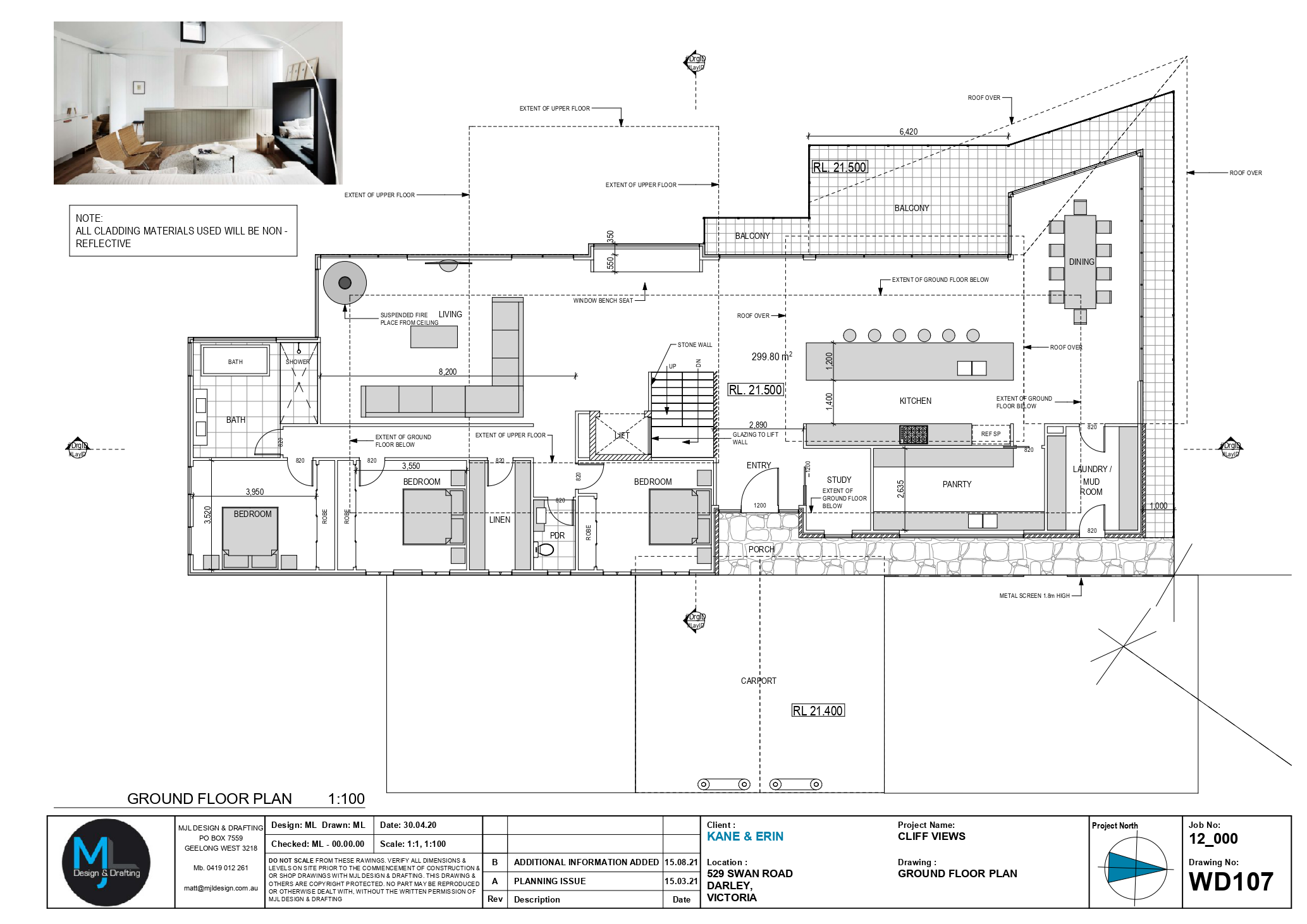 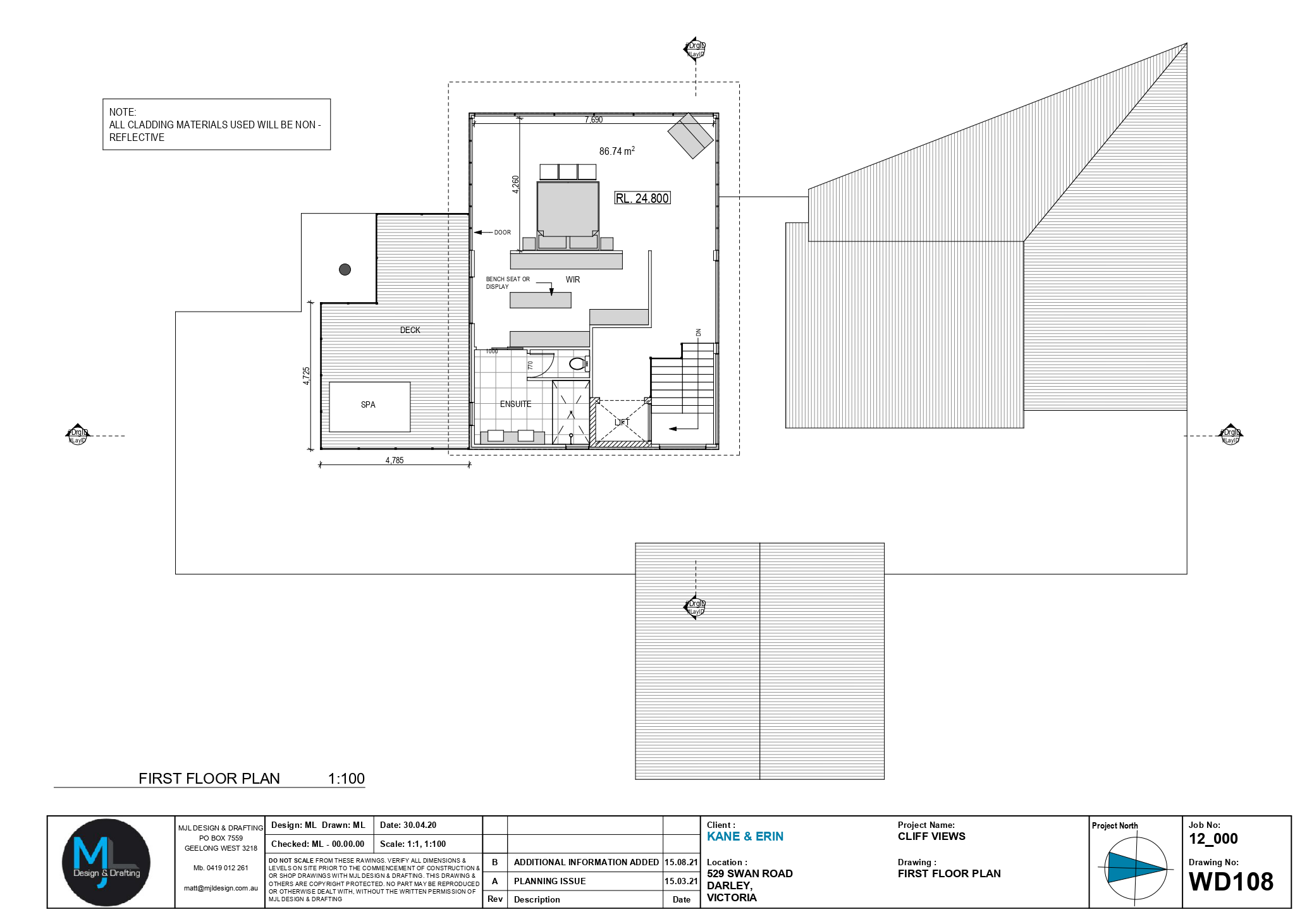 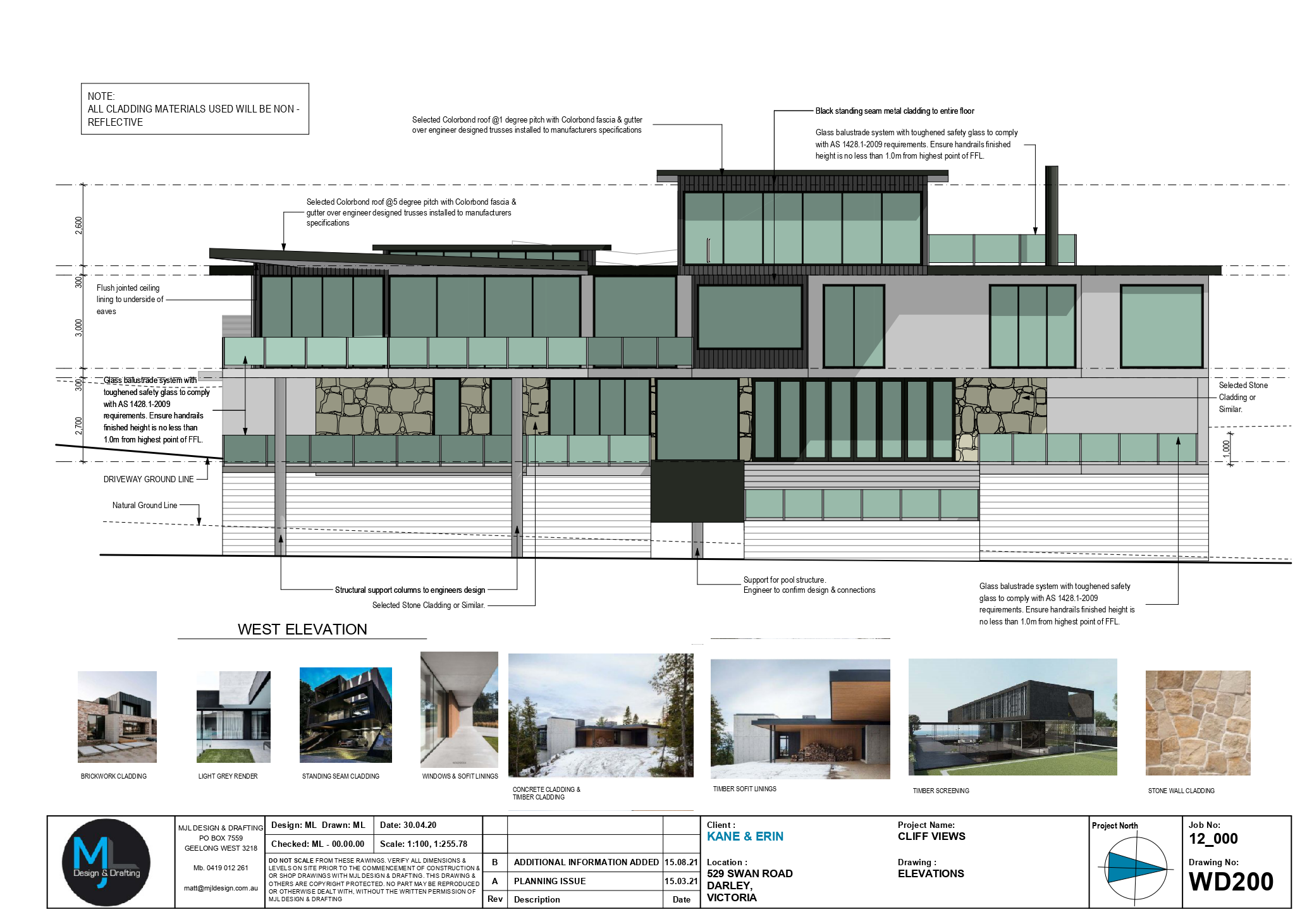 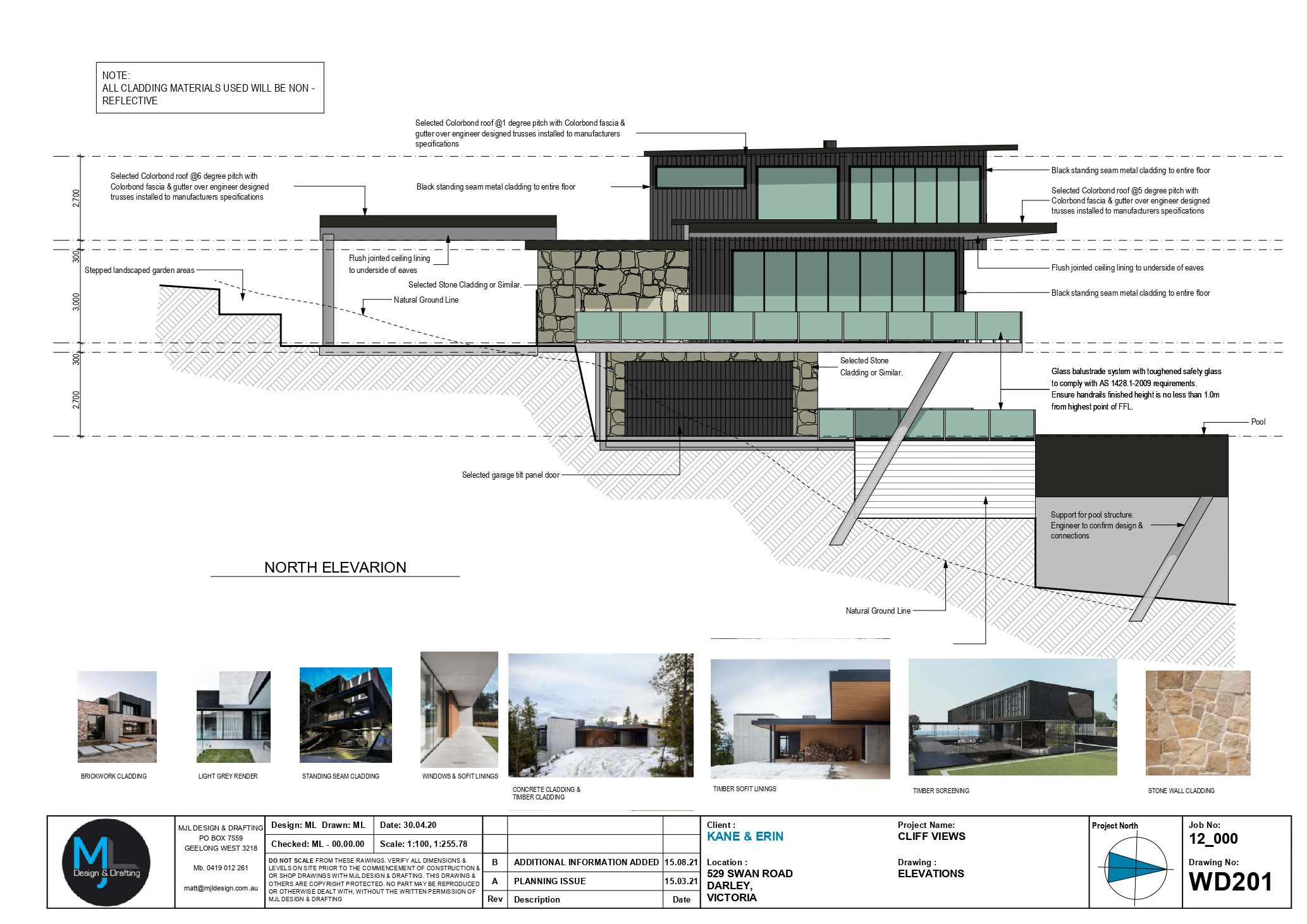 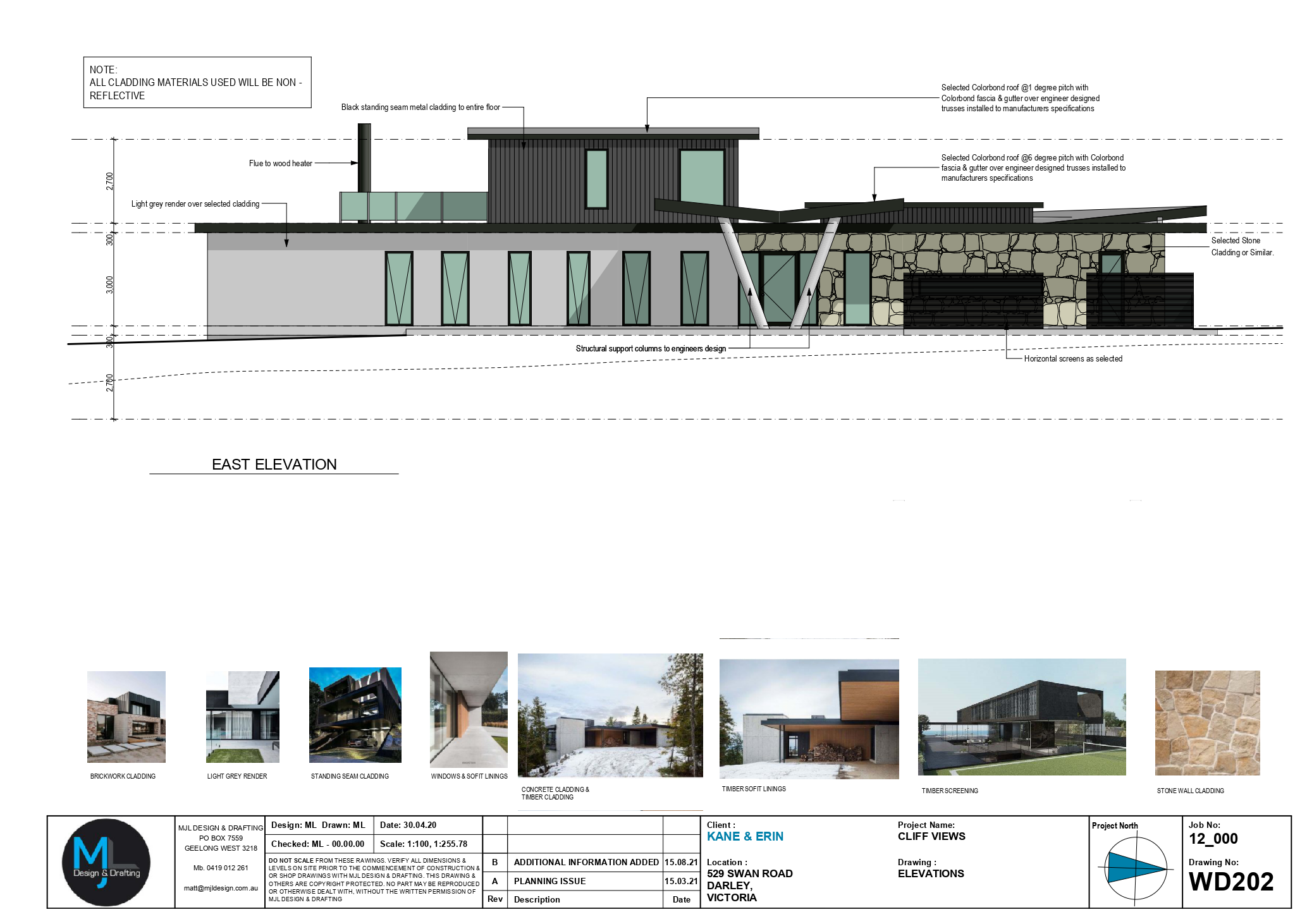 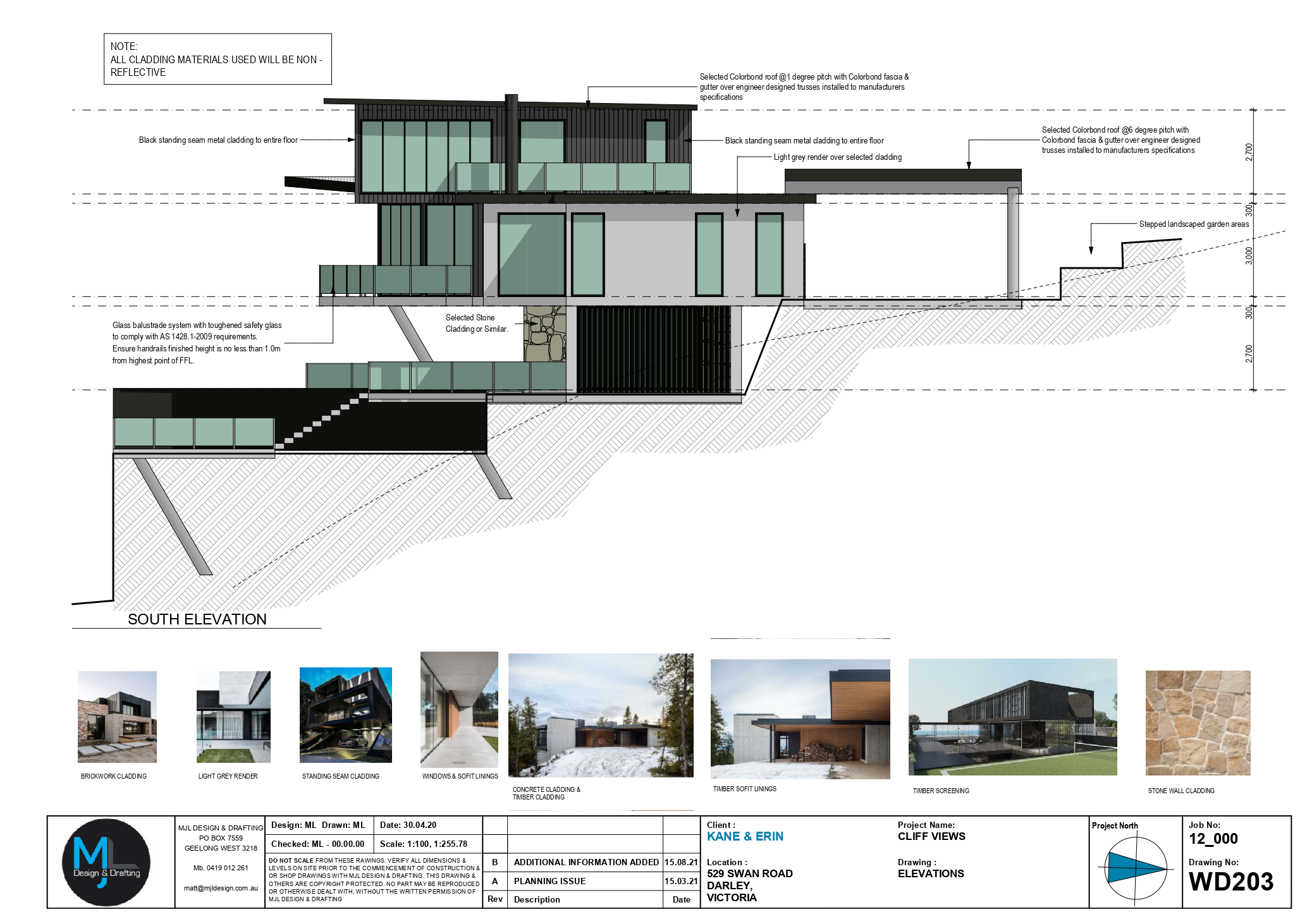 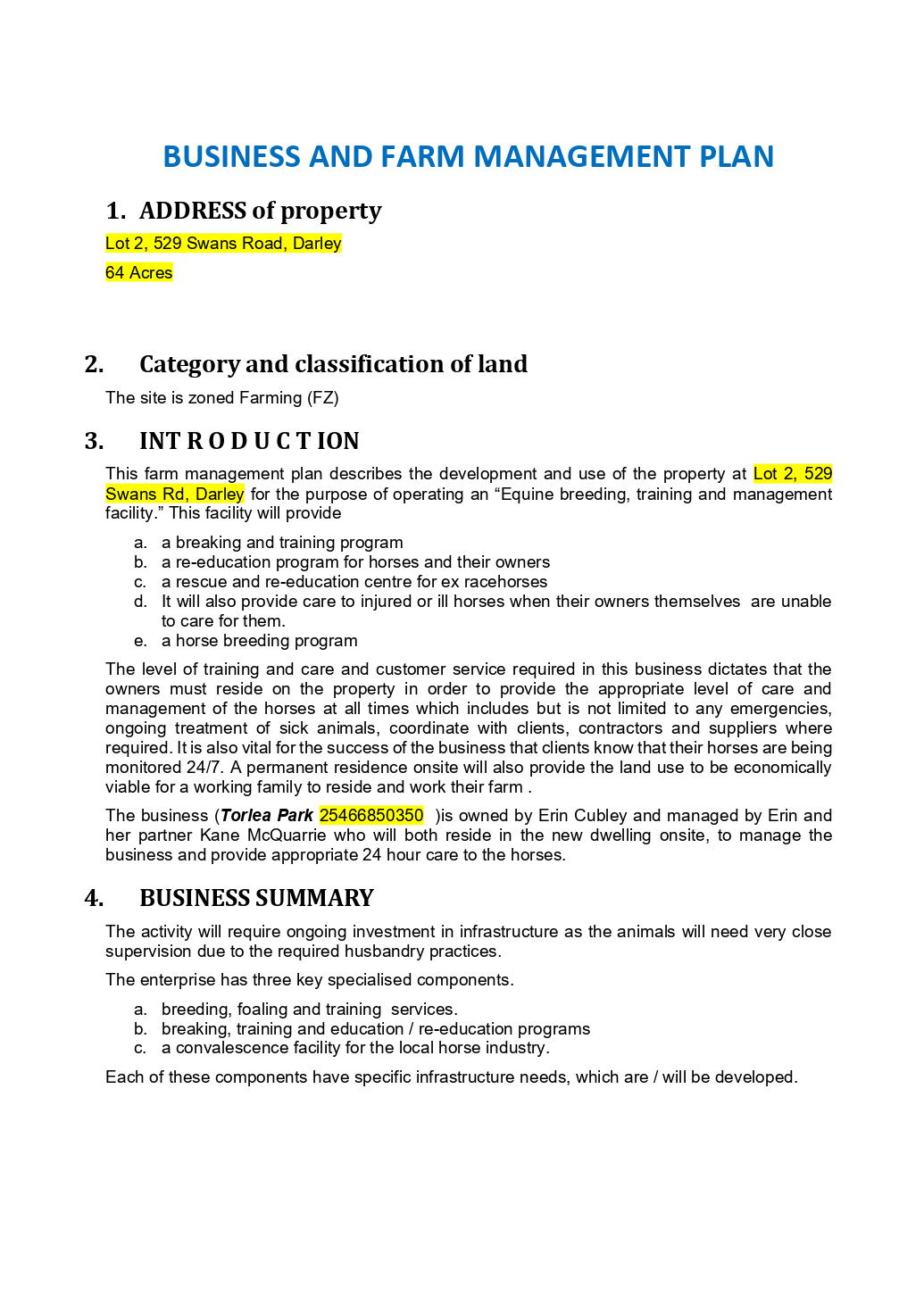 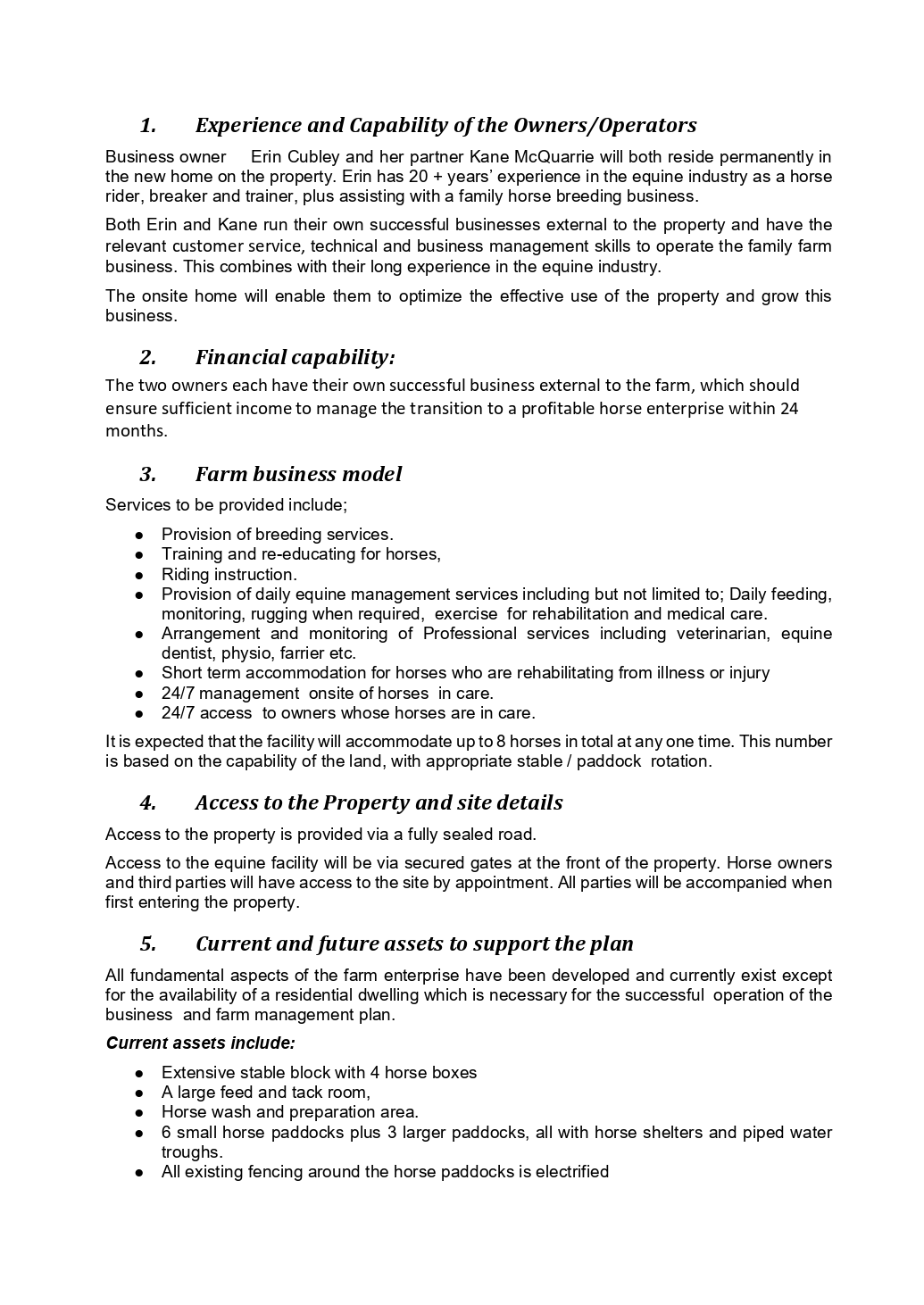 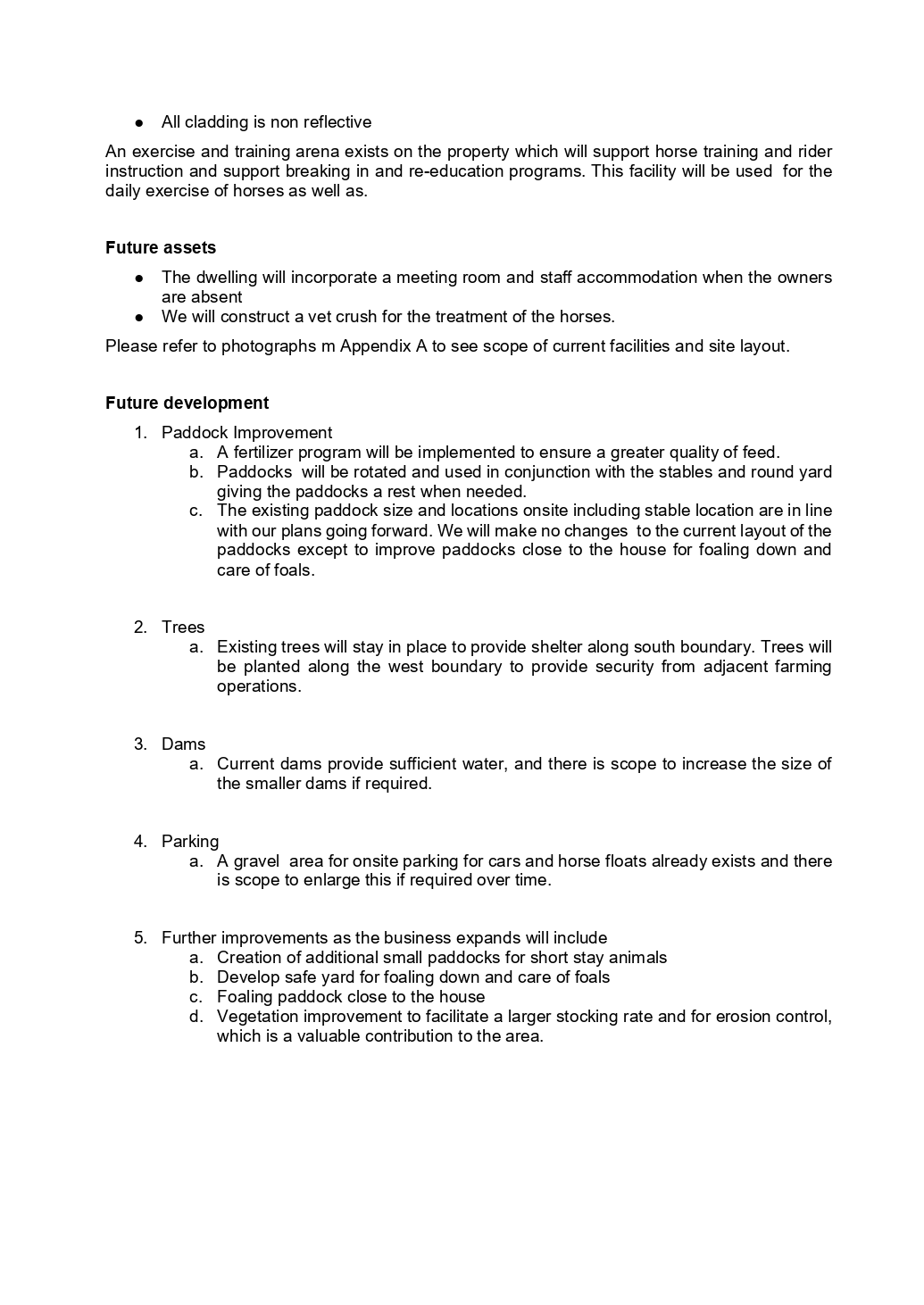 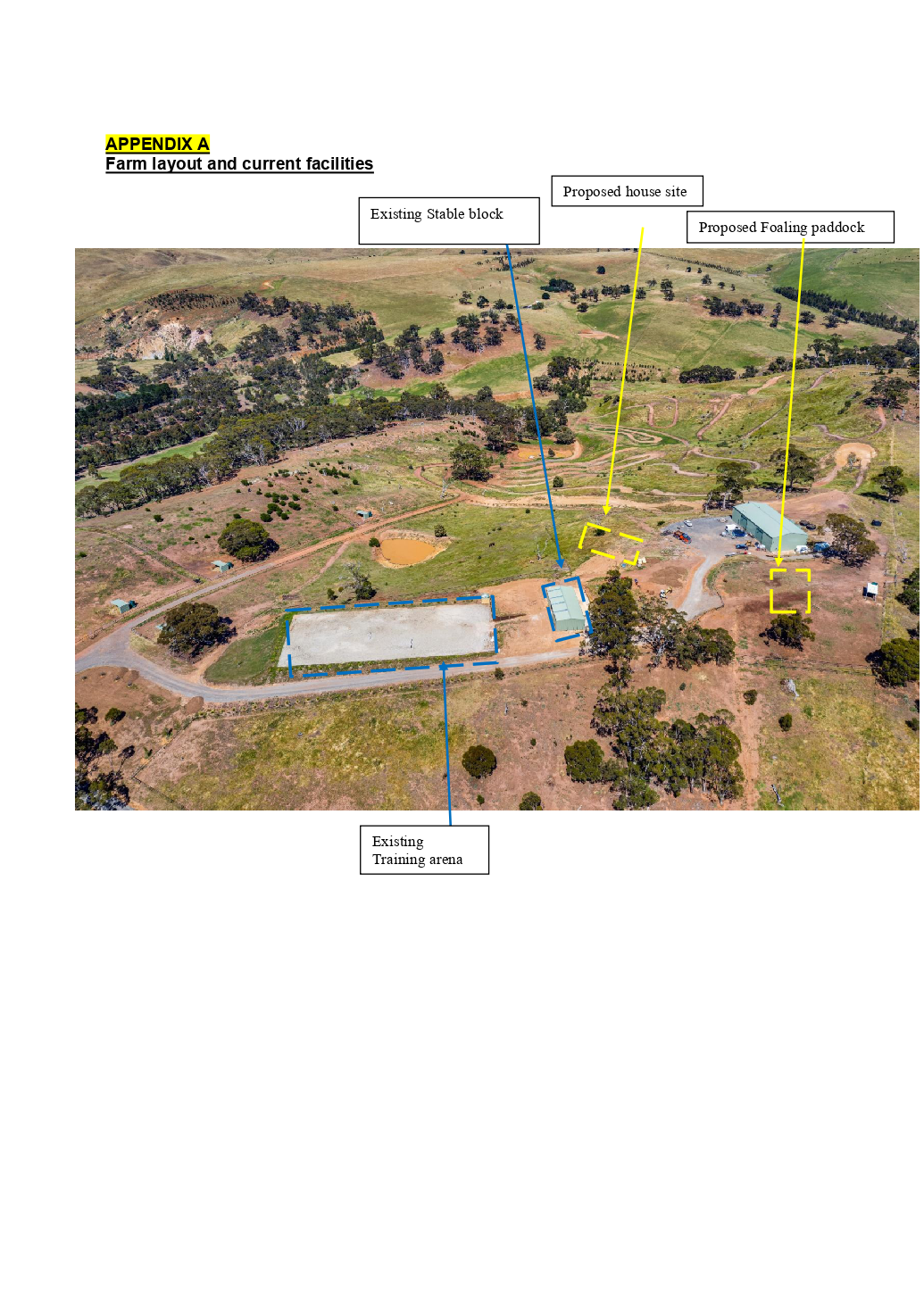 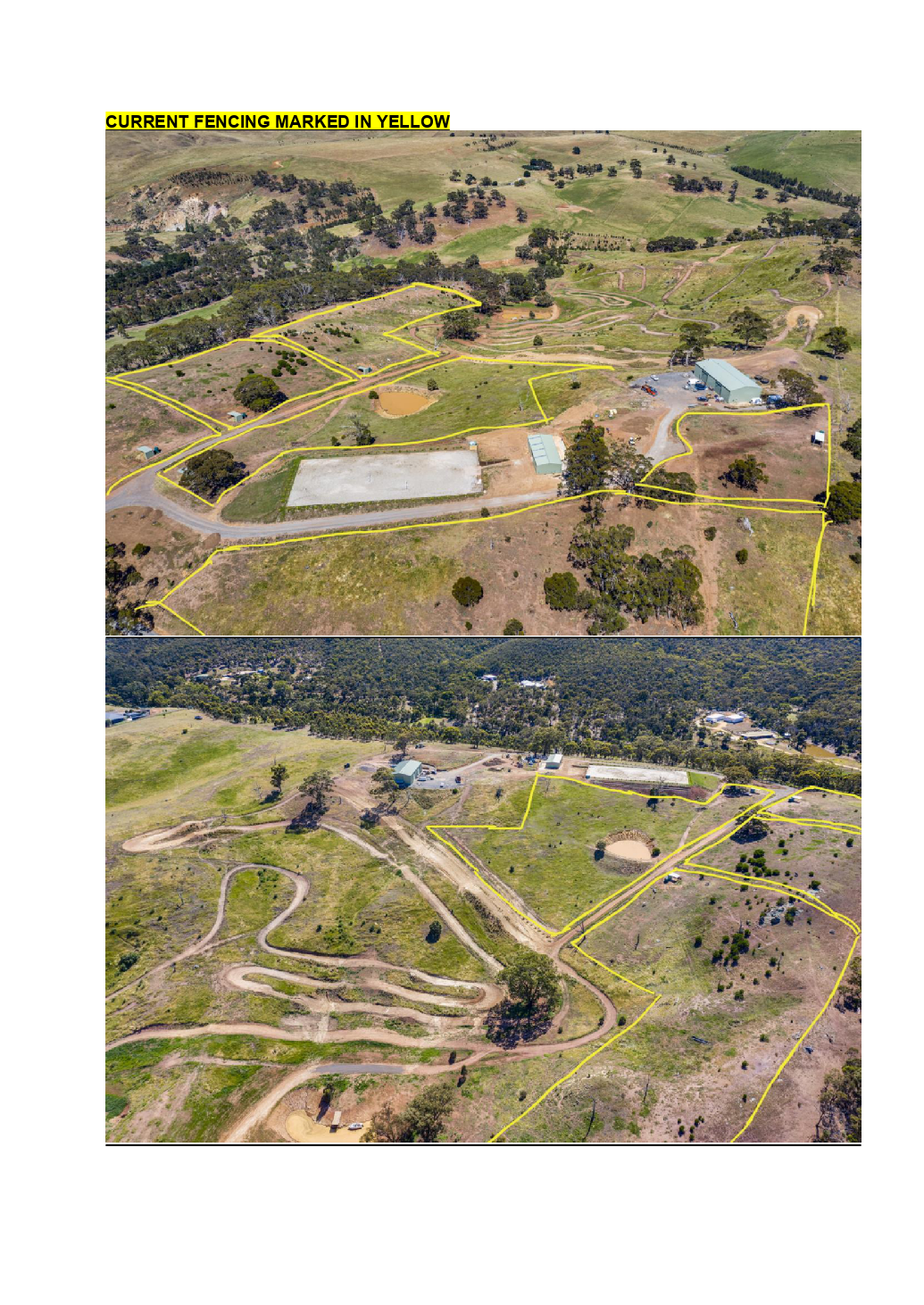 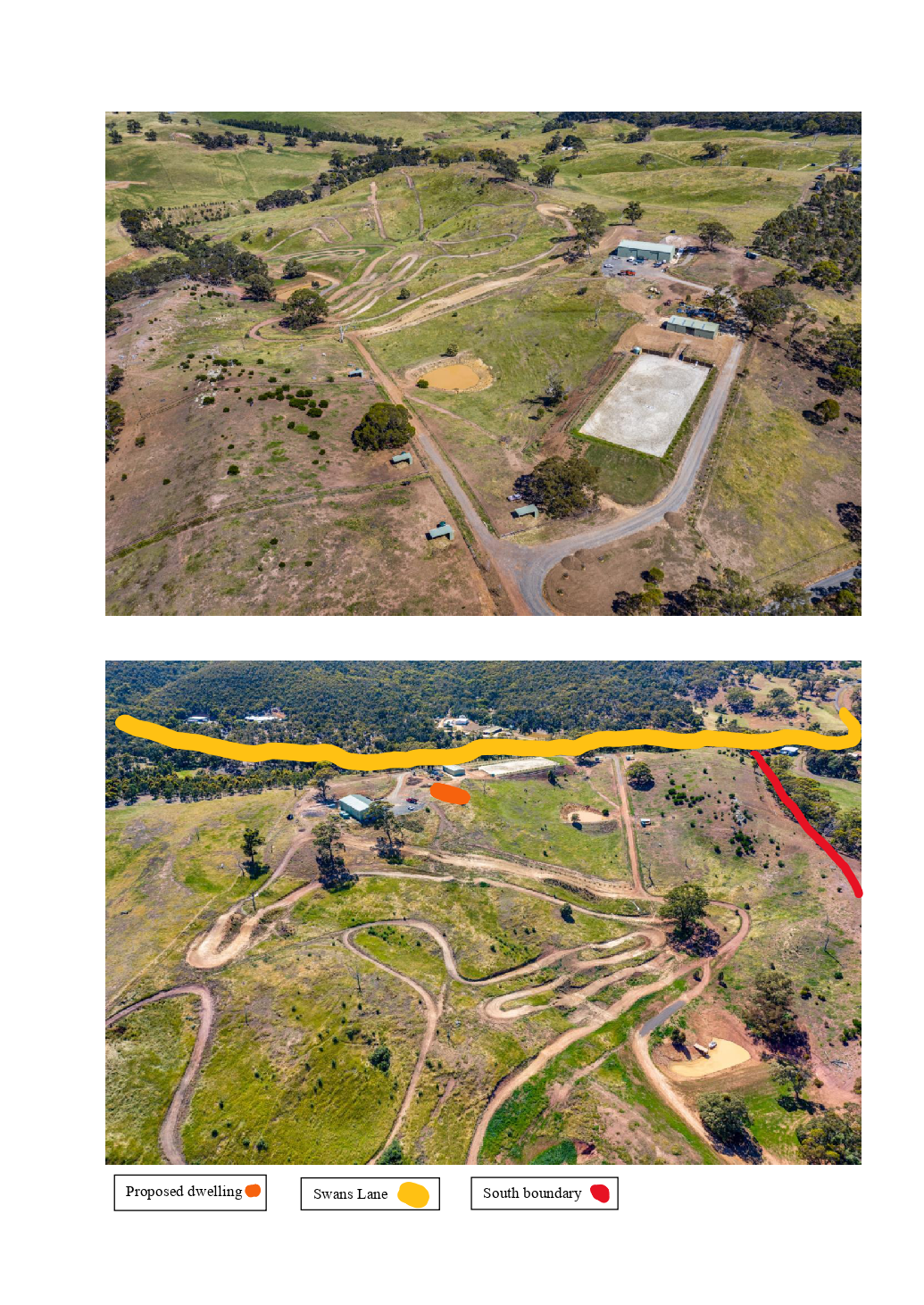 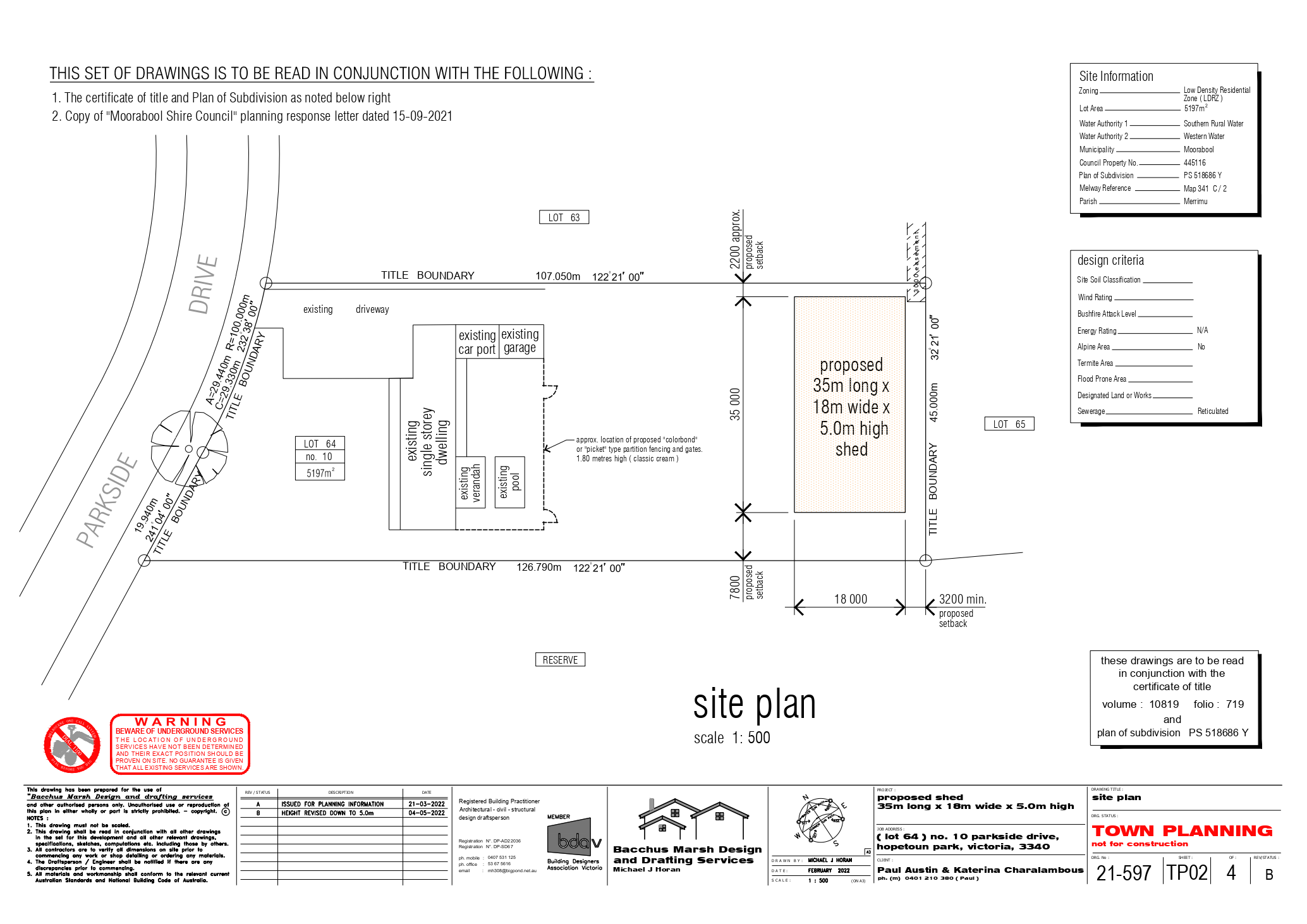 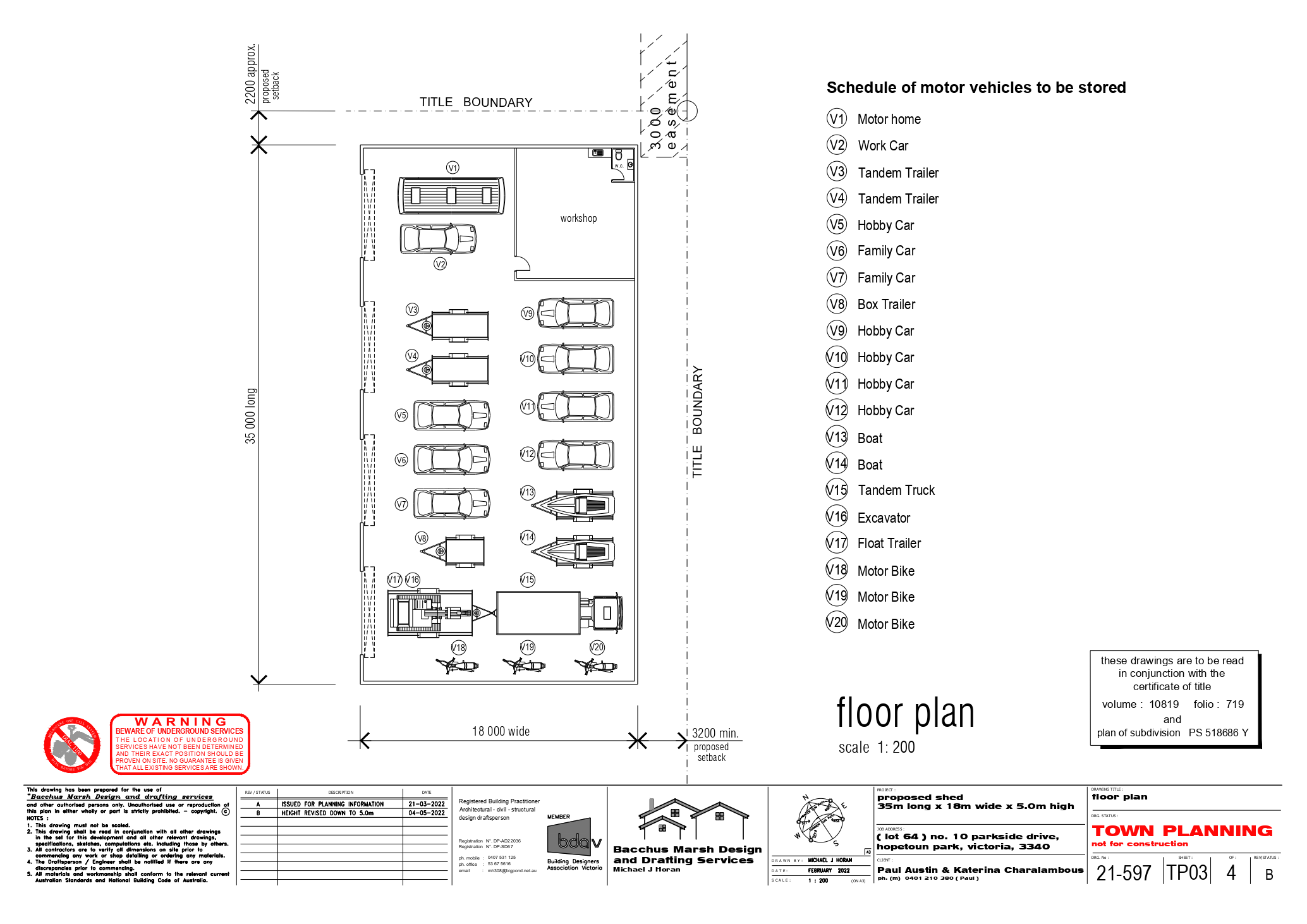 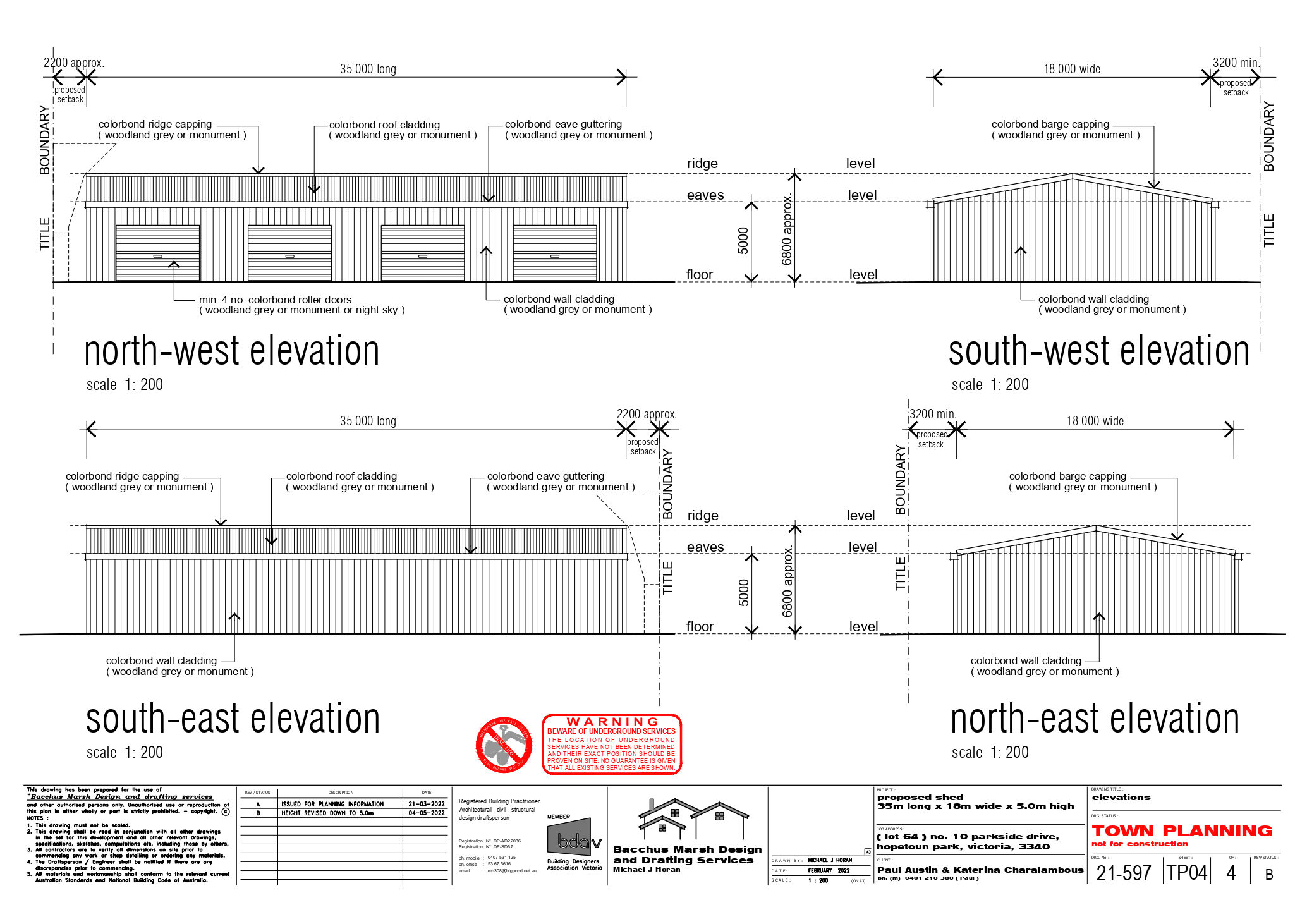 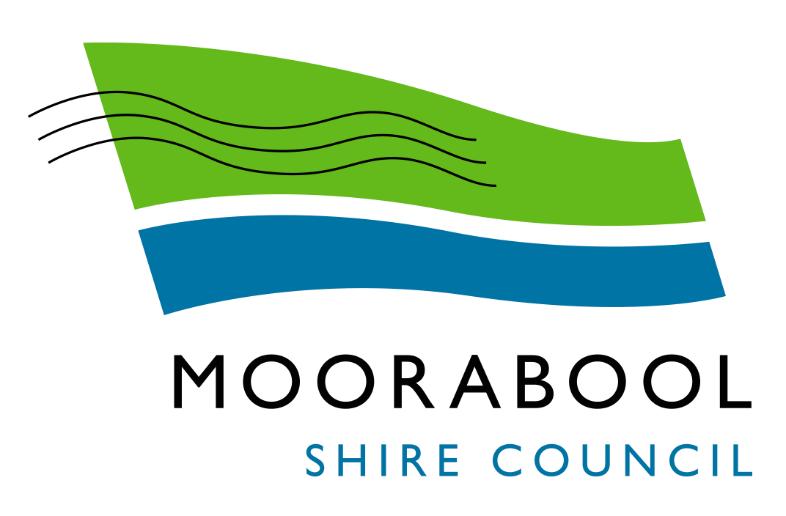 ATTACHMENTSDevelopment Assessment Committee MeetingUnder Separate CoverWednesday, 17 August 2022